Chuyên đề: Bồi dưỡng cho giáo viên Tiểu học về đổi mới hoạt động sinh hoạt chuyên môn theo nghiên cứu bài học đáp ứng yêu cầu của chương trình GDPT 2018.Ngày 09/12/2022, Phòng GDĐT Long Biên phối hợp trường Bồi dưỡng Cán bộ Giáo dục Hà Nội tổ chức chuyên đề “Bồi dưỡng cho giáo viên Tiểu học về đổi mới hoạt động sinh hoạt chuyên môn theo nghiên cứu bài học đáp ứng yêu cầu của chương trình GDPT 2018”.Tham dự buổi tập huấn có các đồng chí giáo viên các trường Tiểu học trên địa bàn Quận Long Biên.Tại buổi tập huấn, Thạc sỹ Hoàng Yến- giảng viên trường Bồi dưỡng Cán  bộ Giáo dục Hà Nội đã triển khai chuyên đề với các nội dung: Một số vấn đề chung về sinh hoạt CM theo hướng nghiên cứu bài học; Quy trình thực hiện sinh hoạt CM theo hướng NCBH; Một số kĩ thuật sinh hoạt chuyên môn theo hướng NCBH; Người CBQL và GVTH đối với việc đổi mới sinh hoạt chuyên môn theo nghiên cứu bài học...; hướng dẫn giáo viên tích cực, chủ động, tự tin triển khai, kiên trì, vận dụng NCBH để đổi mới SHCM đáp ứng yêu cầu của CT GDPT 2018 nhằm phát triển năng lực tự học, tự chủ, vận dụng kiến thức, kỹ năng đã học xây dựng kế hoạch và tổ chức triển khai trong hoàn cảnh thực tế.Buổi tập huấn diễn ra trong không khí sôi nổi. Các đồng chí giáo viên đã cùng nhau suy ngẫm, thảo luận sự khác biệt giữa SHCM truyền thống với SHCM theo NCBH; cách xây dựng nội dung và tiến trình bài học; thực hiện bài học và dự giờ, phân tích, rút kinh nghiệm bài học thông qua phân tích hoạt động học của học sinh, qua đó các giáo viên trao đổi, chia sẻ học tập lẫn nhau về hình thức, phương pháp, kĩ thuật tổ chức hoạt động học của học sinh.          Sau buổi tập huấn, giáo viên sẽ tiếp tục nghiên cứu, triển khai thực hiện thay đổi lối mòn tư duy trước đây từ cách nghĩ, cách làm, đến cách đánh giá giờ học. Để đảm bảo theo triết lí dạy học mới “không bỏ rơi học sinh, tạo cơ hội tối đa để trò được nghĩ nhiều hơn, làm nhiều hơn” sẽ được thực hiện khi giáo viên đổi mới SHCM theo hướng nghiên cứu bài học.(Một số hình ảnh của buổi tập huấn chuyên đề)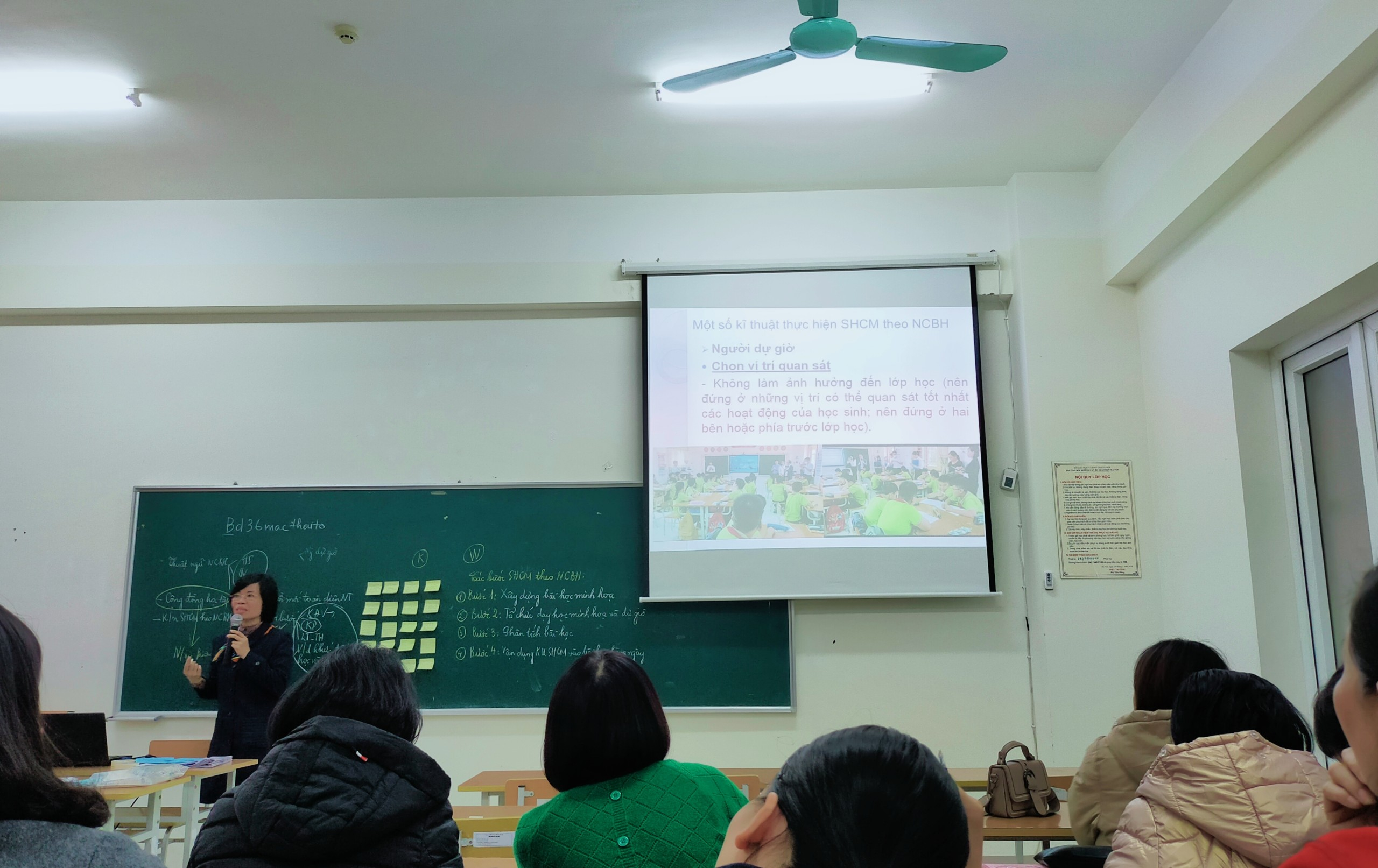 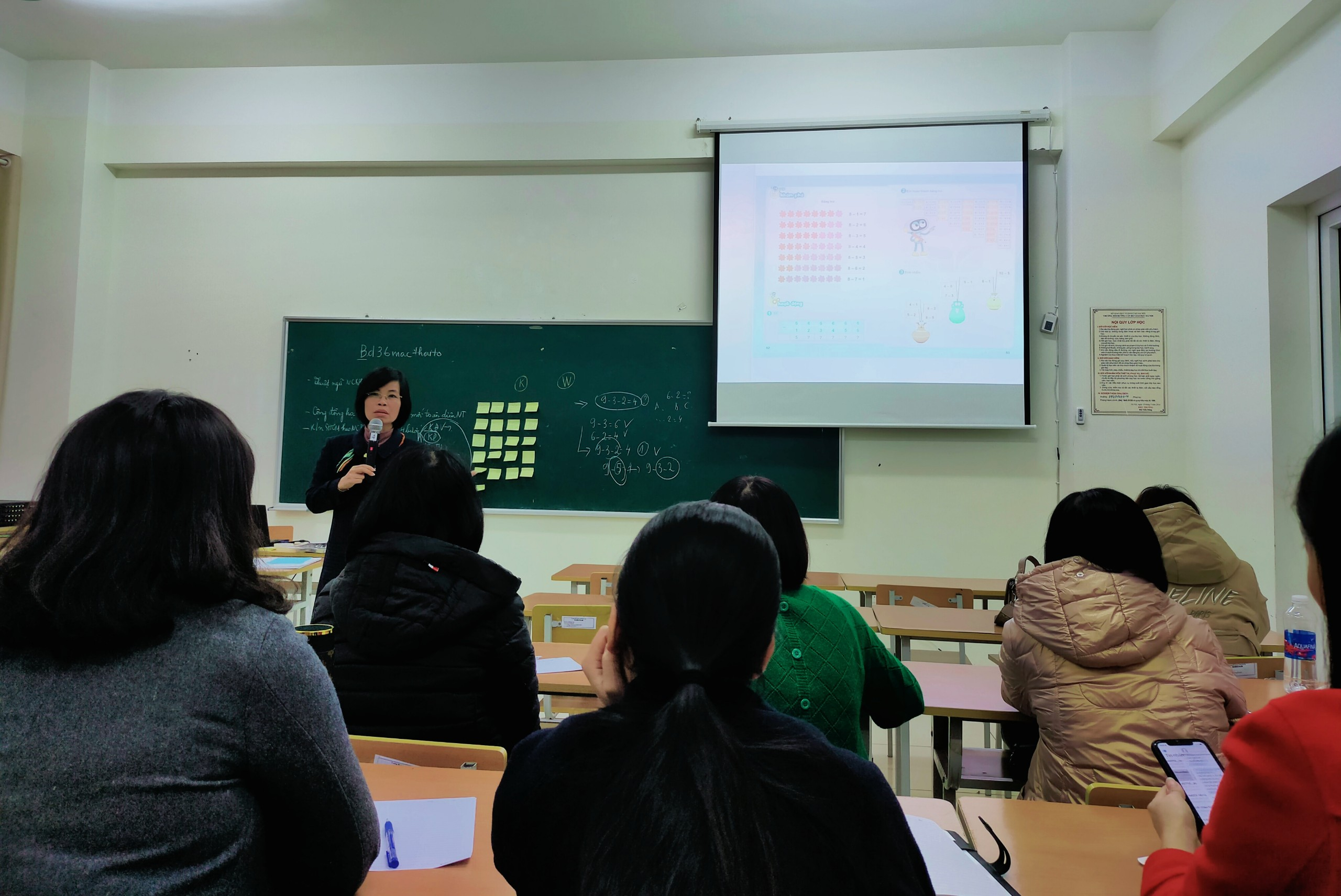 